Veranstaltungskalender 
Gemeinde DettighofenFebruar 2024 Fr. 02.02.		NNVB Vorverkauf im Ladde für Late Night ShowSa. 03.02.		Ski-Club Baltersweil Vereinsmeisterschaften 2024Do. 08.02. 		Kindergarten Bergenland Fasnacht-Party Do. 08.02.		NNVB/Gülläschöpfer Schmu-Do in BaltersweilFr. 09.02. 		NNVB Late-Night-Show in Gemeindehalle So. 11.02.		NNVB Närrische Messe und Fastnachtsumzug in Baltersweil Di. 13.02.		NNVB mit Gülläschöpfer Bög-Verbrennung Di. 20.02.		Gemischter Chor GeneralversammlungSo. 25.02.		Ski-Club Baltersweil FamilienausfahrtMärz 2024So. 03.03.		Freie Landfrauen Baltersweil-Berwangen Seniorennachmittag Do. 07.03.		Ökumenischer Gottesdienst und Begegnung (Weltgebetstag)Sa. 09.-So. 10.03.	MV Dettighofen Probewochenende So. 10.03.		Ski-Club Baltersweil Tagesausfahrt Di. 19.03.		Sitzung Kultur- und Sportausschuss im Sitzungssaal Sa. 23.03.		MV Dettighofen AltpapiersammlungSa. 23.03.		Ski-Club Baltersweil AbschlussfahrtDi. 26.03.		MV Dettighofen Konzertprobe in GemeindehalleDo. 28.03.		Kindergarten Bergenland Osterbrunch Do. 28.03.		MV Dettighofen Generalprobe in GemeindehalleSa. 30.03.		Altkath. Kirche Feier der OsternachtSo. 31.03.		MV Dettighofen OsterkonzertApril 2024 So. 07.04.		Feier der Erstkommunion Kath. Kirche So. 14.04. 		Evtl. Feier der Erstkommunion Altkath. Kirche Do. 18.04.		Kindergarten Bergenland GesamtelternabendSo. 28.04. 		Evtl. Feier der Erstkommunion Altkath. KircheMai 2024Mi. 01.05.		Kulturclub Nightlife Käppelefest Do. 09.05.		MV Dettighofen Vatertagshock am KäppeleJuni 2024 So 09.06.		Kommunal- und Europawahlen Fr.-So. 14.-16.06.	FC Dettighofen Grümpelturnier Sportplatz DettighofenDo.-So. 20.-23.06.	Hofgut Albführen Country ClassicsSa-/So. 22./23.06.	MV Dettighofen evtl. Landesmusikfestival Wangen Fr. 28.06.		Hofgut Albführen FohlenschauJuli 2024Fr. 05.07.		FC Dettighofen AH Theo-Kaiser-Turnier Sportplatz DettighofenSa./So. 06./07.07.	Gesamtgemeinde/Kindergarten 50-jähriges Jubiläum im GemeindezentrumSa. 13.07.		Kulturclub Nightlife Dettighofen Parachute SoundsSo. 14.07.		Gemischter Chor Sommersingen Fr. 19.07.		FC Dettighofen Generalversammlung Sa. 20.07.		MV Dettighofen AltpapiersammlungDo. 25.07. 		MV Dettighofen DämmerschoppenAugust 2023 SOMMERFERIENSeptember 2024 So. 08.09.		FC Dettighofen Family Day Sportplatz DettighofenOktober 2024Do. 03.10.		Hofgut Albführen Finale Bambini TrophySa. 19.10.		Freiwillige Feuerwehr Dettighofen HerbstabschlussprobeNovember 2024Fr. 01.11.		Allerheiligen Kath. Kirche BaltersweilNov.-Jan. 		Fondue Plausch in AlbführenSa. 09.11.		Evtl. Freiwillige Feuerwehr Dettighofen SchlachtfestSo. 10.11.		MV Dettighofen Konzert in AlbführenSo. 10.11.		Patrozinium Baltersweil Mo. 11.11.		St. MartinSa. 16.11.		MV Dettighofen Altpapiersammlung So. 17.11.		Volkstrauertag Sa. 23.11.		Evtl. Freiwillige Feuerwehr Dettighofen JahreshauptversammlungSa. 30.11.		MV Dettighofen Weihnachtsfeier Sa.-So. 31.11.-01.12.	Hofgut Albführen Weihnachtsmarkt Dezember 2024 So. 01.12.		MV Dettighofen + MV Wil Kirchenkonzert in Wil So.01.12.		MV Dettighofen kl. Gruppe Weihnachtsmarkt Albführen Fr. 06.12.		Ski-Club Baltersweil Nikolaus am Käppele So. 08.12.		Evtl. Gemischter Chor KirchenkonzertSa. 14.12.		FC Dettighofen Weihnachtsfeier in Gemeindehalle Di. 24.12. 		Krippenspiel Kath. Kirche BaltersweilMi. 25.12.		MV Dettighofen Spiel unterm Weihnachtsbaum in den OrtsteilenHinweis: Die Aufnahme in diesen Veranstaltungskalender entbindet die Vereine nicht von ihrer Pflicht, einen Antrag auf Überlassung der Gemeindehalle bzw. auf Wirtegenehmigung bei der Gemeinde zu stellen. Nur ein abgeschlossener Mietvertrag ist eine verbindliche Reservation.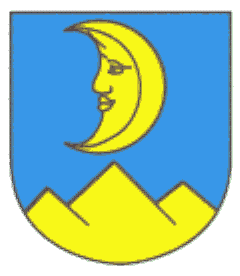 